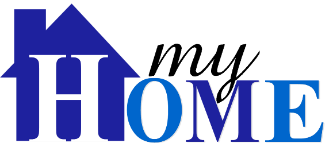 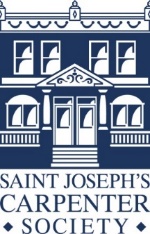 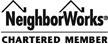 Pre-Application Screening - Eligibility for Waitlist					What is Eligible for Repair or Replacement?Our primary focus is on safety and health of the occupants of the current home. Therefore, there will be a focus on major systems repairs. Next, items that are causing damage or creating hazards to homeowners will be addressed. Lastly, items that will improve energy efficiency for the homeowner will be addressed. Under any circumstances - no cosmetic items will be addressed. The list below is intended to provide a working base, but is by no means inclusive of every item that may possibly arise. All repair materials will be contractor grade and are selected by our contractors. There are no substitutions allowed in material. Eligible ItemsExteriorRoof, Gutters, and Fascia Water InfiltrationSiding, Stucco, and Brick – Only if substantially damaged! StepsHandrailsWindows (Vinyl replacements)Doors LightsDoorbellInteriorSmoke and CO DetectorsHandrails, Balusters, and BanistersOutlet Repair and ReplacementKitchen Cabinet and Bathroom Vanity RepairElectrical HazardsPlumbing LeaksWindowsHoles in DrywallFlooring (Broken or Trip Hazards) – No cosmetic flooring improvements! 
Bathroom Exhaust FansHVAC – Non-Working or for Energy Efficiency UpgradeBasement Water Infiltration (Sump Pump and/or Drydock)THIS IS A HEALTH AND SAFETY HOME PROGRAM. No cosmetic items will be addressed. Scope of work will be determined by project manager and accepted by contractor and homeowner. All materials will be contractor grade and is selected by our contractors. No substitutions are allowed. Please INITIAL HERE that you have read and understand these eligible repairs to your home: _______    Date: __________________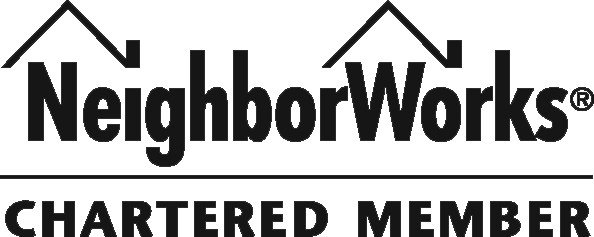 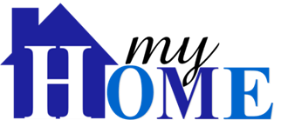 Required DocumentsDocument ChecklistNJ Driver’s License or NJ Non-Driver’s Identification (Adults Only) Social Security Cards for all members of the householdLast 4 paystubs – One month (for all employed members of the household)Deed, Property Tax and/or Mortgage StatementOther income information (if applicable)SSI Unemployment StatementChild Support StatementPension StatementWelfare -Camden County Board of Social Services Award Letter (Cash Only)     If Disabled: Proof of Disability Letter sign by your Health Provider and SSD documentation.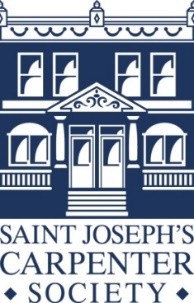 For further questions, or to receive and or Submit an Application please contact: Marisol DiFrancesco @ 856-966-8117 (Ext 225)  2O Church St. Camden NJ 08105 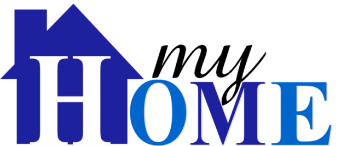 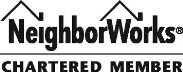 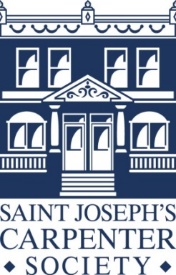 Application Date:________________How long have you owned and occupied the property as your primary address?  __________________________________TOTAL number of people in the household, including yourself: ______________________________________Information for ALL other Members of Household:Employment Information for Household MembersIf Applicable:SSI Annual Amount: ________________________SSD Annual Amount: _______________________Pension Annual Amount: _____________________Household Income CalculationOwner Name:Date of Birth:Date of Birth:Telephone Number:Telephone Number:Address: Address: Address: Marital Status (circle one): Married                SingleMarital Status (circle one): Married                SingleRace                                                (circle all that apply):                                             Disabled:                                         Alaskan Native/       Pacific      OtherAsian    Black   White    American Indian      Islander    Multiple Race                          Yes        NoRace                                                (circle all that apply):                                             Disabled:                                         Alaskan Native/       Pacific      OtherAsian    Black   White    American Indian      Islander    Multiple Race                          Yes        NoRace                                                (circle all that apply):                                             Disabled:                                         Alaskan Native/       Pacific      OtherAsian    Black   White    American Indian      Islander    Multiple Race                          Yes        NoRace                                                (circle all that apply):                                             Disabled:                                         Alaskan Native/       Pacific      OtherAsian    Black   White    American Indian      Islander    Multiple Race                          Yes        NoRace                                                (circle all that apply):                                             Disabled:                                         Alaskan Native/       Pacific      OtherAsian    Black   White    American Indian      Islander    Multiple Race                          Yes        NoHispanic (circle one):Yes                         NoHispanic (circle one):Yes                         NoReferral Source: Agency              Walk-In                Word of MouthReferral Source: Agency              Walk-In                Word of MouthReferral Source: Agency              Walk-In                Word of MouthHighest Level of Education (circle one): HS/GED      Associate’s      Bachelor’s      Master’s      Vocational      None      OtherHighest Level of Education (circle one): HS/GED      Associate’s      Bachelor’s      Master’s      Vocational      None      OtherHighest Level of Education (circle one): HS/GED      Associate’s      Bachelor’s      Master’s      Vocational      None      OtherHighest Level of Education (circle one): HS/GED      Associate’s      Bachelor’s      Master’s      Vocational      None      OtherVeteran (circle one):Yes                 NoEmployer:Employer:Job Title: Job Title: Hours work:         Pay Hourly:Second Employer (if applicable):Second Employer (if applicable):Second Job Title: Second Job Title: Hours work:         Pay Hourly:Co-Owner Name:Date of Birth:Date of Birth:Telephone Number:Telephone Number:Address: Address: Address: Marital Status (circle one): Married                SingleMarital Status (circle one): Married                SingleRace                                              (circle all that apply):                                               Disabled:                                        Alaskan Native/    Pacific      OtherAsian    Black  White    American Indian    Islander    Multiple Race                            Yes        NoRace                                              (circle all that apply):                                               Disabled:                                        Alaskan Native/    Pacific      OtherAsian    Black  White    American Indian    Islander    Multiple Race                            Yes        NoRace                                              (circle all that apply):                                               Disabled:                                        Alaskan Native/    Pacific      OtherAsian    Black  White    American Indian    Islander    Multiple Race                            Yes        NoRace                                              (circle all that apply):                                               Disabled:                                        Alaskan Native/    Pacific      OtherAsian    Black  White    American Indian    Islander    Multiple Race                            Yes        NoRace                                              (circle all that apply):                                               Disabled:                                        Alaskan Native/    Pacific      OtherAsian    Black  White    American Indian    Islander    Multiple Race                            Yes        NoHispanic (circle one):Yes                         NoHispanic (circle one):Yes                         NoReferral Source: Agency              Walk-In                Word of MouthReferral Source: Agency              Walk-In                Word of MouthReferral Source: Agency              Walk-In                Word of MouthHighest Level of Education (circle one): HS/GED      Associate’s      Bachelor’s      Master’s      Vocational      None      OtherHighest Level of Education (circle one): HS/GED      Associate’s      Bachelor’s      Master’s      Vocational      None      OtherHighest Level of Education (circle one): HS/GED      Associate’s      Bachelor’s      Master’s      Vocational      None      OtherHighest Level of Education (circle one): HS/GED      Associate’s      Bachelor’s      Master’s      Vocational      None      OtherVeteran (circle one):Yes                 NoEmployer:Employer:Job Title: Job Title: Hours work:         Pay Hourly:Second Employer (if applicable):Second Employer (if applicable):Second Job Title: Second Job Title: Hours work:         Pay Hourly:NameNameBirth DateRelationship to Owner12345Household Member Name:Job Title: Job Title: Employer:Employer Phone Number: Employer Phone Number: Employer Address: Employer Address: Hours work:         Pay Hourly: Household Member Name:Job Title: Job Title: Employer:Employer Phone Number: Employer Phone Number: Employer Address: Employer Address: Hours work:         Pay Hourly:Household Member Name:Job Title: Job Title: Employer:Employer Phone Number: Employer Phone Number: Employer Address: Employer Address: Hours work:         Pay Hourly:STOP.  This portion will be completed by SJCS. Name:  Employment$Social Security/SSI$Pension$Child Support$Public Assistance$Unemployment$Other$TOTAL(Monthly Income)$Total monthly household income:$__________________Total annual household income:$__________________